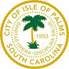 BOARD OF ZONING APPEALS
4:30pm, Tuesday, April 5, 2022
1207 Palm Boulevard, Isle of Palms, SC MINUTES1.	Call to orderPresent: 	Glenn Thornburg, Brian Abel, Elizabeth Campsen, Ted McKnight, Arnold Karig, and Douglas Kerr, Director of Planning2.	Approval of Previous Meeting’s MinutesMr. Karig noted that he was not present at the last meeting.MOTION:	Mr. McKnight made a motion to approve the minutes, and Ms. Campsen seconded the motion. The amended minutes passed unanimously.3.	Swearing in of applicants Ms. Campsen swore in the applicant.4.	Home OccupationsA.	22 Back CourtDirector Kerr said the applicant, Lisa Garrels, is requesting a special exception to allow for the establishment of a sewing, painting, and candle making business in her home. These items would not be sold at the home but only created there and sold at craft festivals. There will be no business-related traffic coming to the home and no employees other than family members.Mrs. Garrels’ husband removes the trash from the yellow trash barrels on the beach and they own Chunky’s Chair and Umbrellas, for which she does administrative work in the home.MOTION:	Mr. Karig made a motion to approve the request as submitted. Mr. Thornburg seconded the motion. The motion passed unanimously.5.	Miscellaneous BusinessBoard members discussed the use of City email versus a dedicated account versus a personal for BOZA-related business. Board members will be sure to send Director Kerr the email address they wish to use for City business.6.	Adjournment Mr. McKnight made a motion to adjourn and Mr. Abel seconded the motion. The meeting was adjourned at 4:43pm.Respectfully submitted,Nicole DeNeane
City Clerk